РЕШЕНИЕВ соответствии с Решением Городской Думы Петропавловск-Камчатского городского округа от 31.10.2013 № 145-нд «О наградах и почетных званиях Петропавловск-Камчатского городского округа» Городская Дума Петропавловск-Камчатского городского округаРЕШИЛА:1. Наградить Почетными грамотами Городской Думы Петропавловск-Камчатского городского округа за значительный вклад в развитие культуры на территории Петропавловск-Камчатского городского округа в результате многолетнего, добросовестного труда и в связи с празднованием 70-летнего юбилея краевого государственного бюджетного учреждения «Камчатская краевая детская библиотека имени В. Кручины» следующих работников: Караваеву Райсю Закировну – заведующую читальным залом;Масенкову Людмилу Валерьевну – ведущего методиста отдела комплектования и обработки литературы;Стефанюк Татьяну Леонидовну – заведующую отделом кружковой и массовой работы;Цыганкову Ларису Николаевну – главного библиотекаря отдела проектной деятельности, стратегического развития и научно-методической работы.2. Разместить настоящее решение на официальном сайте Городской Думы Петропавловск-Камчатского городского округа в информационно-телекоммуникационной сети «Интернет».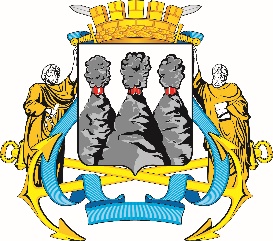 ГОРОДСКАЯ ДУМАПЕТРОПАВЛОВСК-КАМЧАТСКОГО ГОРОДСКОГО ОКРУГАот 30.10.2019 № 541-р23-я сессияг.Петропавловск-КамчатскийО награждении Почетными грамотами Городской Думы Петропавловск-Камчатского городского округа работников краевого государственного бюджетного учреждения «Камчатская краевая детская библиотека имени В. Кручины»Председатель Городской Думы Петропавловск-Камчатского городского округа                             Г.В. Монахова